Publicado en Madrid el 13/04/2021 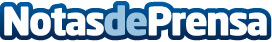 Fundación United Way, everis y Fundación everis luchan contra el abandono escolar en la tercera edición del proyecto Tech4ChangeLa Fundación United Way España, everis, la Fundación everis y la Asociación Creática han puesto en marcha este curso la tercera edición del proyecto "Tech4Change", cuyo objetivo es reducir la tasa de abandono escolar, poniendo foco en los alumnos con mayores dificultades de aprendizaje ofreciéndoles  un acompañamiento personalizadoDatos de contacto:United WayNota de prensa publicada en: https://www.notasdeprensa.es/fundacion-united-way-everis-y-fundacion-everis Categorias: Nacional Educación Sociedad E-Commerce Solidaridad y cooperación Recursos humanos Cursos http://www.notasdeprensa.es